Kinesitherapie bij patiënten met respiratoire aandoeningenBijscholing vakgroep KIMA unit KINE, VUBZaterdag 8 december 2018TopicsHoe wetenschappelijke literatuur opzoeken;  pre-operatieve kinesitherapie; invloed van bevochtiging en optiflow op mucustransportProgramma8u30-9u:		Onthaal en registratie9u-10u:		“Wegwijs in de informatiejungle”			F. Cools, MD, PhD,  Neonatologie, UZ Brussel10u-10u30:	koffiepauze	10u30-11u30:		“Pre-operatieve kinesitherapie : May the force be with you !”			J. Jonckheer, MD,  Pneumologie,  UZ Brussel			Praktische demonstratie : M. Borremans, S. Vanlaethem11u30-12u30:		“ Bevochtiging en Optiflow : impact op mucustransport en gasuitwisseling”		F. Cautaers, productspecialist Fisher and PaykelLocatie en infoUZ Brussel, Laarbeeklaan 103, 1090 Brussel, Auditorium Kiekens, -1, route 1001Info : Filip.vanginderdeuren@uzbrussel.beAccrediteringPQK : 10 NEInschrijving50 euro; inschrijven enkel online mogelijk tot 1 december  via onderstaande link : http://www.vub.ac.be/events/2018/kinesitherapie-bij-patienten-met-respir...Studenten : 25 euro : contacteer hiervoor eerst Filip.vanginderdeuren@uzbrussel.be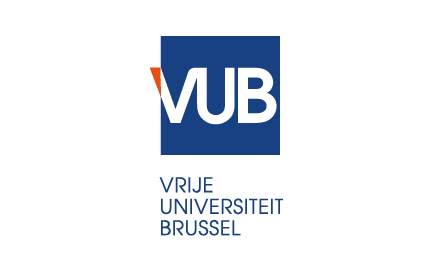 